2022届百师联盟全国卷高三语文开学摸底联考试题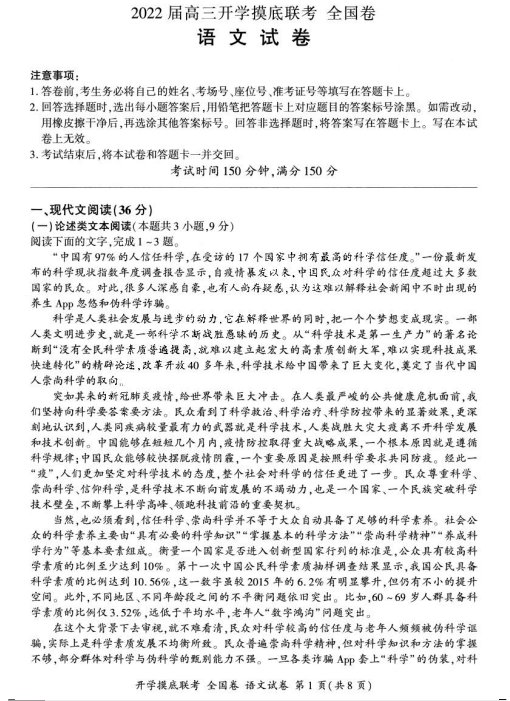 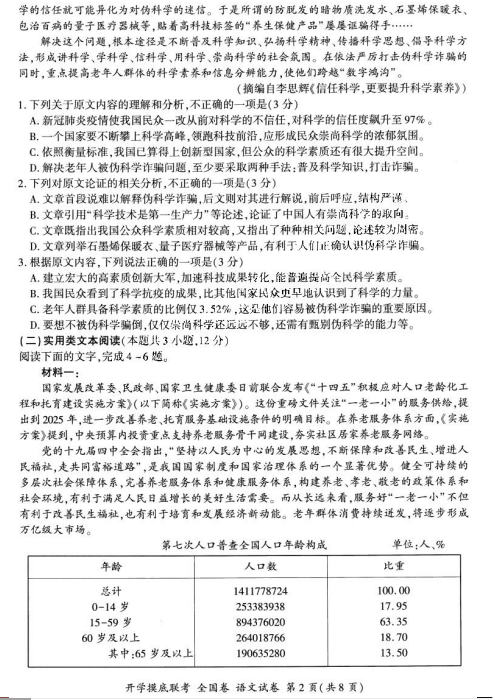 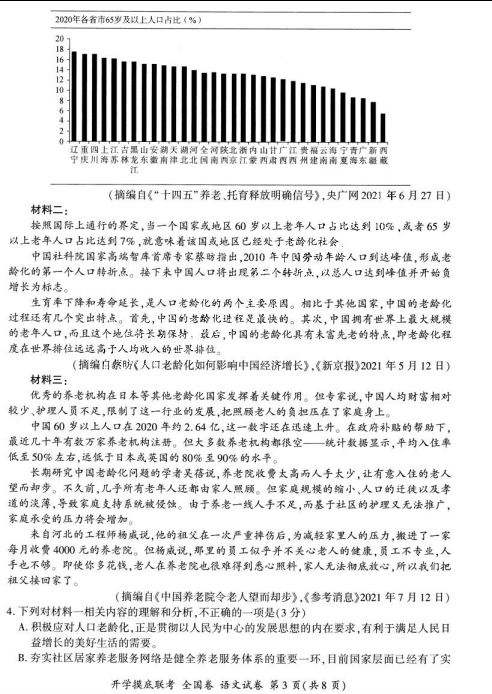 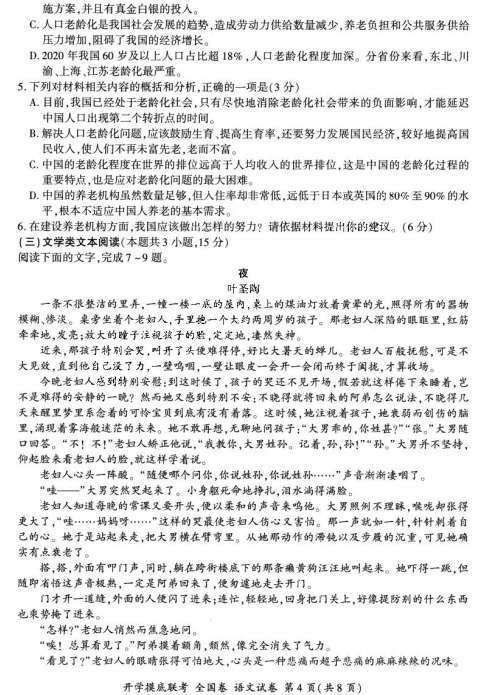 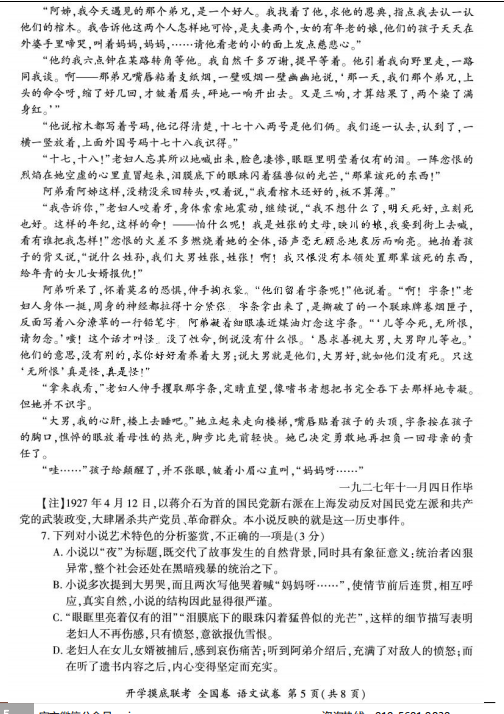 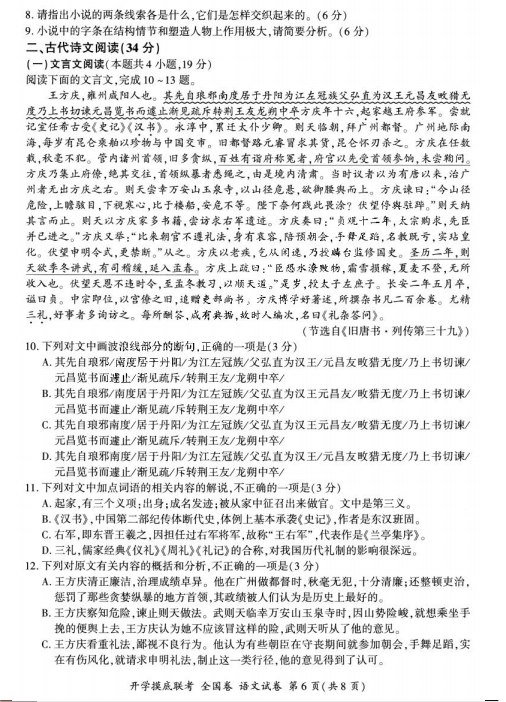 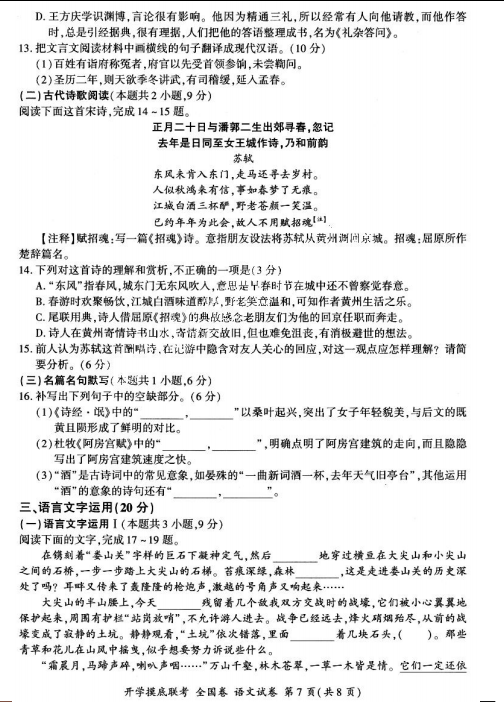 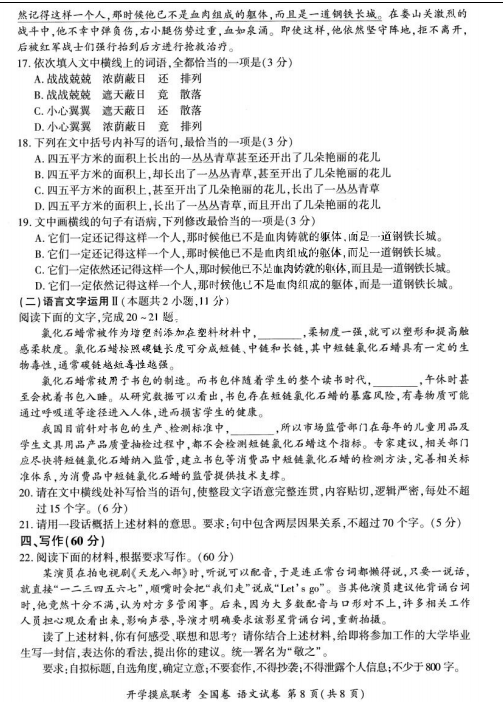 